برنامج التميز في التعليم والتعلم بالكلية أقامت كلية العلوم والدراسات الانسانية بالغاط قسم الطالبات يوم الأربعاء الموافق : 29/4/1436هـ , برنامج تعريفي بوحدة التميز في التعليم والتعلم لأعضاء هيئة التدريس من أعداد وتنفيذ منسقة الوحدة الأستاذة : إيناس فوزي عبد العزيز , وتحت رعاية وكيلة الكلية الأستاذة : جميلة مفلح الحربي , وتهدف وحدة التميز في التعليم والتعلم  الى استثمار قدرات وطاقات أعضاء هيئة التدريس بما يحقق جودة مخرجات التعلم وتهتم بدعم أعضاء هيئة التدريس وتوفير بيئة أكاديمية محفزة وداعمة للتميز والإبداع في التعليم والتعلم , بالإضافة الى توفير نظام للجودة والتحسين المستمر ليضمن فعالية التدريس وجودة مخرجات التعلم وتطلعات جامعة المجمعة العلمية والمجتمعية , أضافة الى الأشراف على البرامج التطويرية والتدريبية للتعلم بطريقة مميزة ومبدعة بما يضمن فعالية وجودة التعليم .هذا وقد عبٌر عميد الكلية د. خالد بن عبدالله الشافي عن شكره وتقديره لوحدة التميز في التعليم والتعلم والقائمين عليها وعلى رأسهم وكيلة الكلية الأستاذة جميلة الحربي والأستاذة : إيناس فوزي على طرح هذا البرنامج الذي يطور وينمي مهارات الكادر الاكاديمي بالكلية. 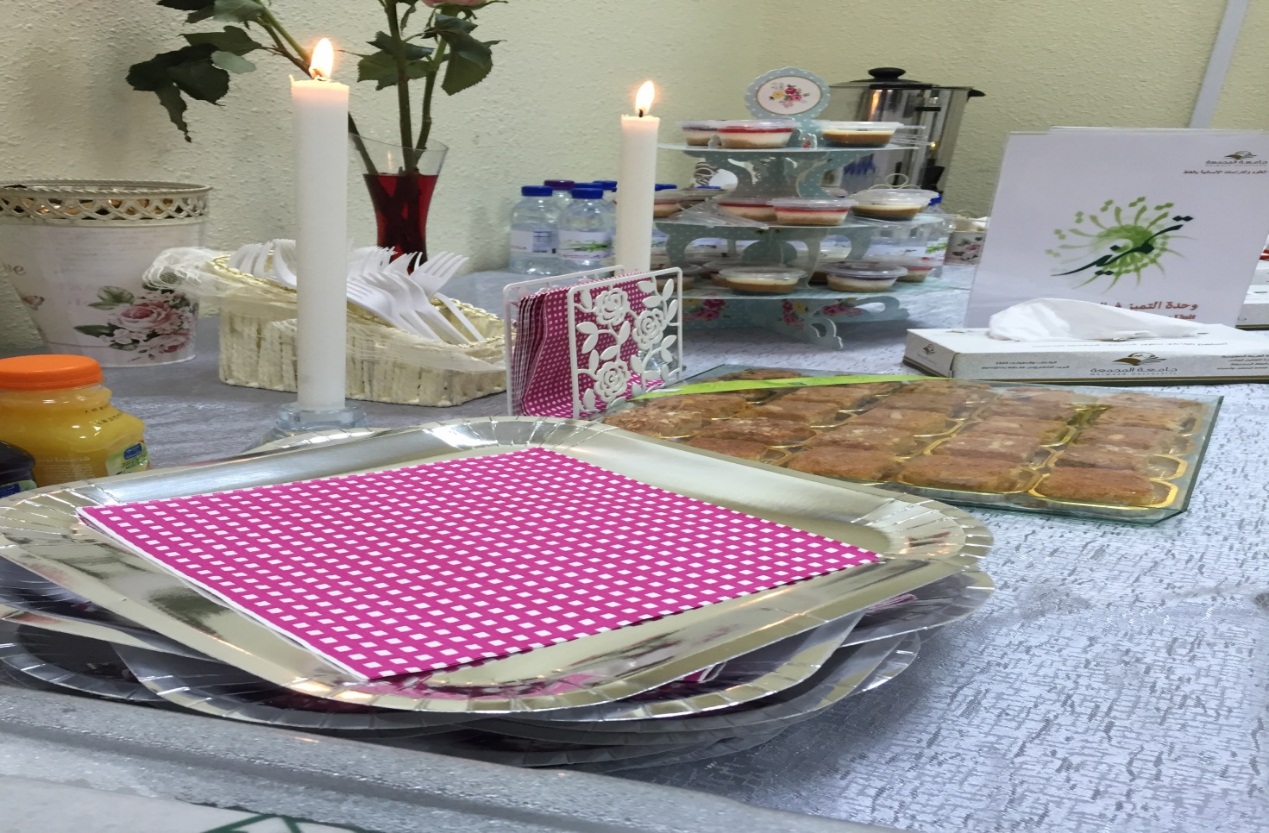 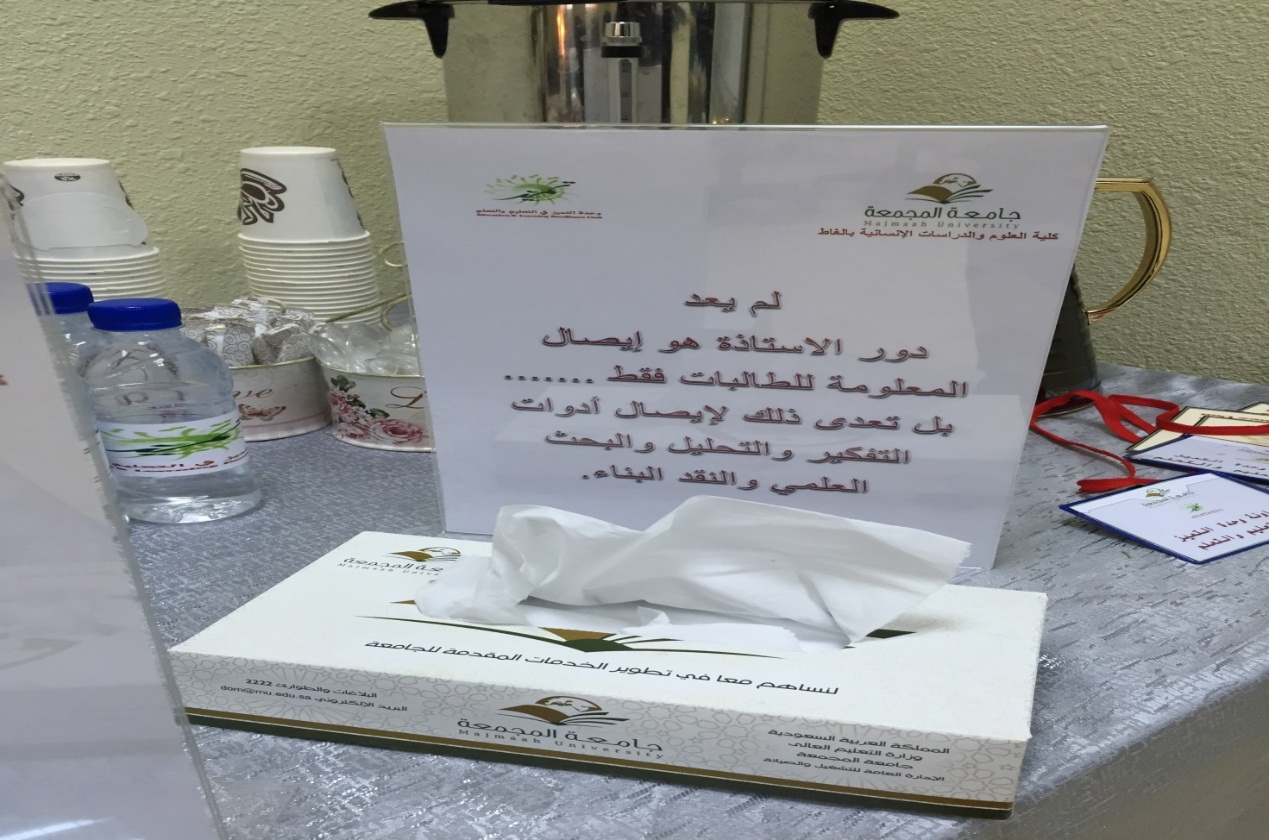 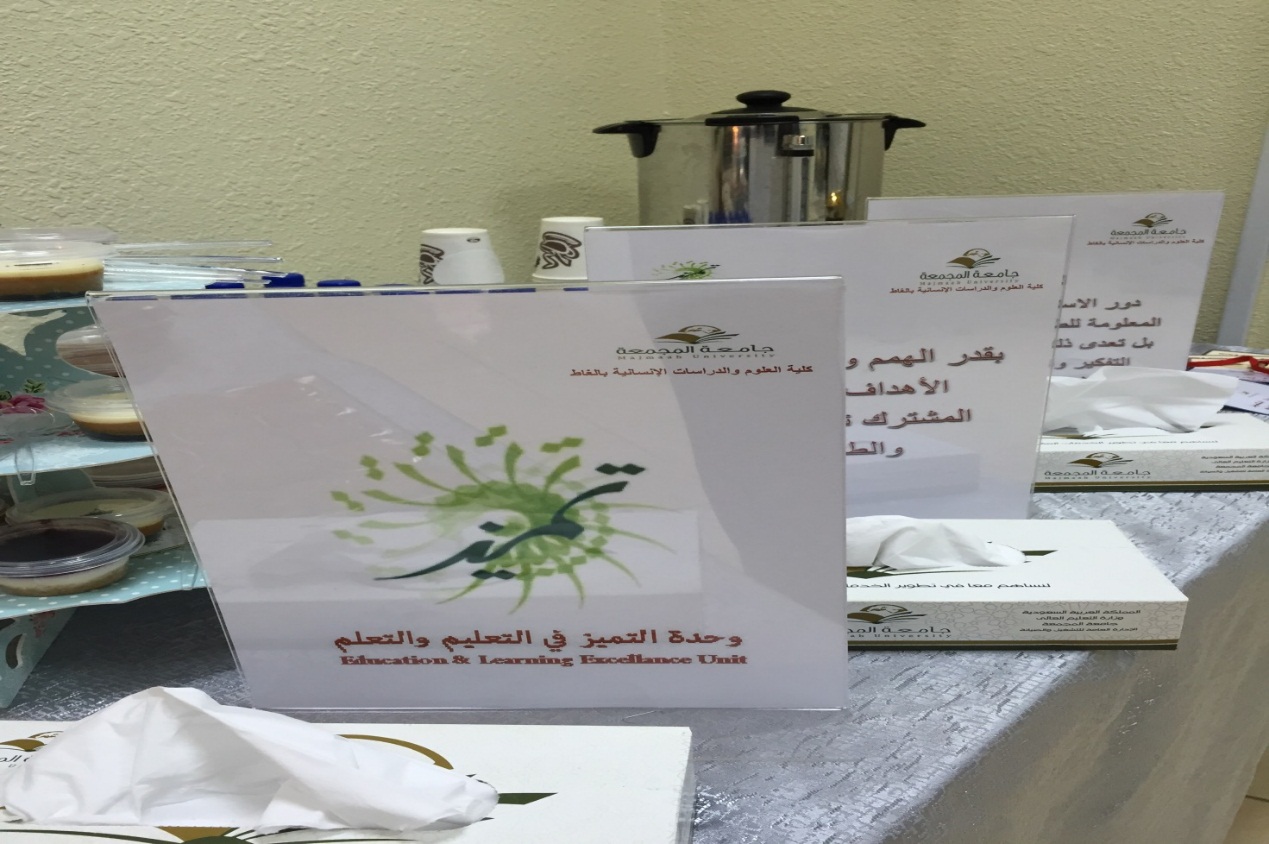 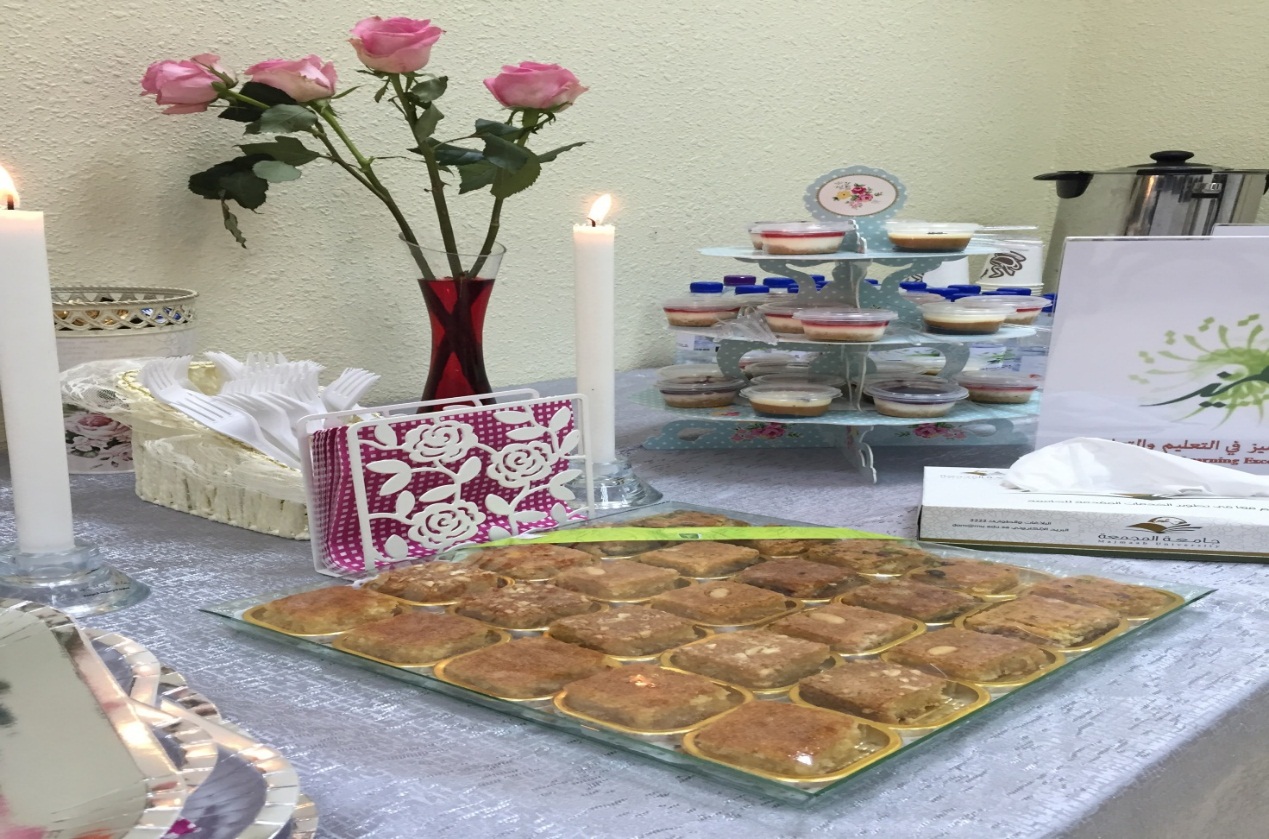 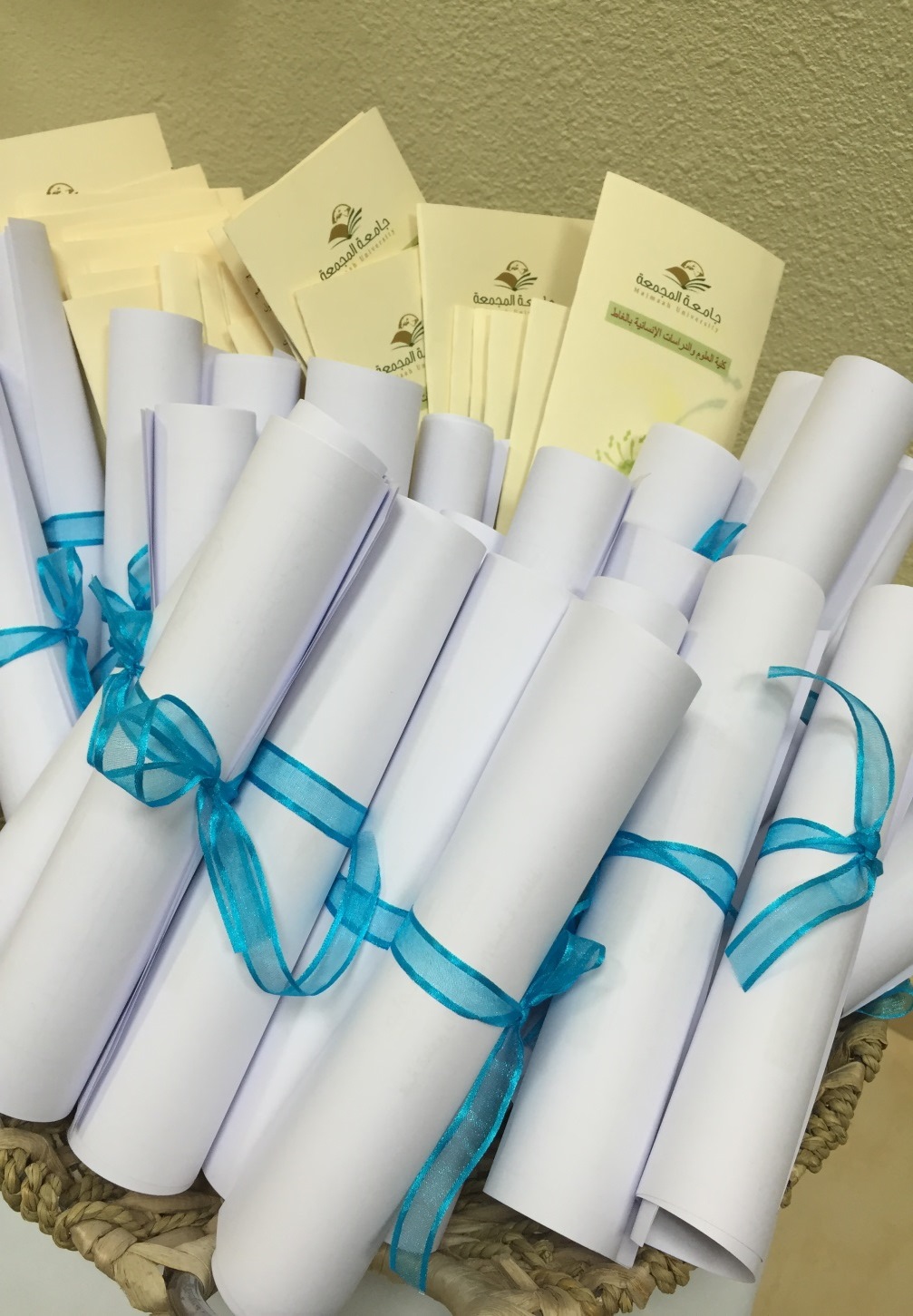 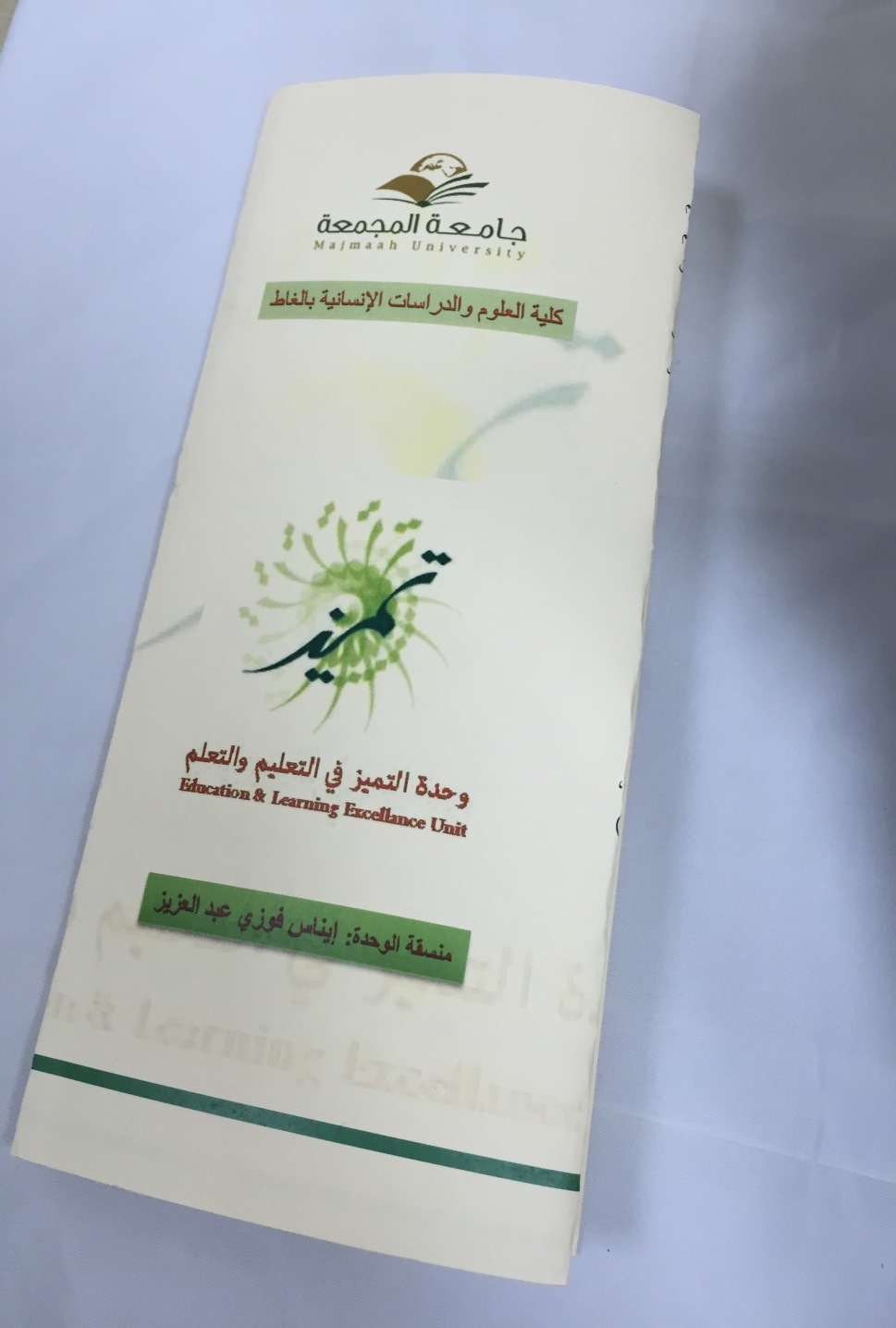 